اللجنة الحكومية الدولية المعنية بالملكية الفكرية والموارد الوراثية والمعارف التقليدية والفولكلورالدورة الثامنة والعشرونجنيف، من 7 إلى 9 يوليو 2014مشروع جدول الأعمالمن إعداد الأمانةافتتاح الدورةاعتماد جدول الأعمالانظر هذه الوثيقة والوثيقتينWIPO/GRTKF/IC/28/INF/2   و.WIPO/GRTKF/IC/28/INF/3اعتماد تقرير الدورة السابعة والعشرينانظر الوثيقة  WIPO/GRTKF/IC/27/10 Prov. 2.اعتماد بعض المنظماتانظر الوثيقة WIPO/GRTKF/IC/28/2.مشاركة الجماعات الأصلية والمحلية-	تطورات في تشغيل صندوق التبرعاتانظر الوثائق WIPO/GRTKF/IC/28/3 وWIPO/GRTKF/IC/28/INF/4 وWIPO/GRTKF/IC/28/INF/6.-	تعيين أعضاء المجلس الاستشاري لصندوق التبرعاتانظر الوثيقة WIPO/GRTKF/IC/28/3.-	مذكرة إعلامية لمنبر الجماعات الأصلية والمحليةانظر الوثيقة WIPO/GRTKF/IC/28/INF/5.-	مشاركة المجتمعات الأصلية والمحلية: اقتراح بشأن إسهامات تكميلية لصندوق التبرعاتانظر الوثيقة WIPO/GRTKF/IC/28/10.استعراض القضايا المتداخلة بين الموارد الوراثية والمعارف التقليدية وأشكال التعبير الثقافي التقليدي وجرد التقدم المحرز والتقدم بتوصية إلى الجمعية العامة.-	وثيقة موحدة بشأن الملكية الفكرية والموارد الوراثيةانظر الوثيقة WIPO/GRTKF/IC/28/4. -	حماية المعارف التقليدية: مشروع موادانظر الوثيقة WIPO/GRTKF/IC/28/5.-	حماية أشكال التعبير الثقافي التقليدي: مشروع موادانظر الوثيقة WIPO/GRTKF/IC/28/6.-	توصية مشتركة بشأن الموارد الوراثية والمعارف التقليدية المرتبطة بهاانظر الوثيقة WIPO/GRTKF/IC/28/7.-	توصية مشتركة بشأن استخدام قواعد البيانات لأغراض الحماية الدفاعية للموارد الوراثية والمعارف التقليدية المرتبطة بهاانظر الوثيقة WIPO/GRTKF/IC/28/8.-	اقتراح بخصوص مواصفات دراسة أمانة الويبو بشأن التدابير المتعلقة بتلافي منح البراءات عن خطأ والامتثال للأنظمة الحالية للنفاذ وتقاسم المنافعانظر الوثيقة WIPO/GRTKF/IC/28/9.-	مسرد بالمصطلحات الرئيسية المتعلقة بالملكية الفكرية والموارد الوراثية والمعارف التقليدية وأشكال التعبير الثقافي التقليديانظر الوثيقة WIPO/GRTKF/IC/28/INF/7.-	الموارد المتاحة في موقع الويبو الإلكتروني للمعارف التقليدية وأشكال التعبير الثقافي التقليدي والموارد الوراثيةانظر الوثيقة WIPO/GRTKF/IC/28/INF/8.-	تقرير حلقة عمل خبراء الشعوب الأصلية بشأن الملكية الفكرية والموارد الوراثية والمعارف التقليدية وأشكال التعبير الثقافي التقليديانظر الوثيقة WIPO/GRTKF/IC/28/INF/9.-	الردود على الأسئلة المتعلقة بقواعد البيانات على المستوى الوطني وبوابة دوليةانظر الوثيقة WIPO/GRTKF/IC/28/INF/10.إسهام اللجنة الحكومية الدولية المعنية بالملكية الفكرية والموارد الوراثية والمعارف التقليدية والفولكلور في تنفيذ التوصيات المعنية من جدول أعمال التنميةأية مسائل أخرىاختتام الدورة[نهاية الوثيقة]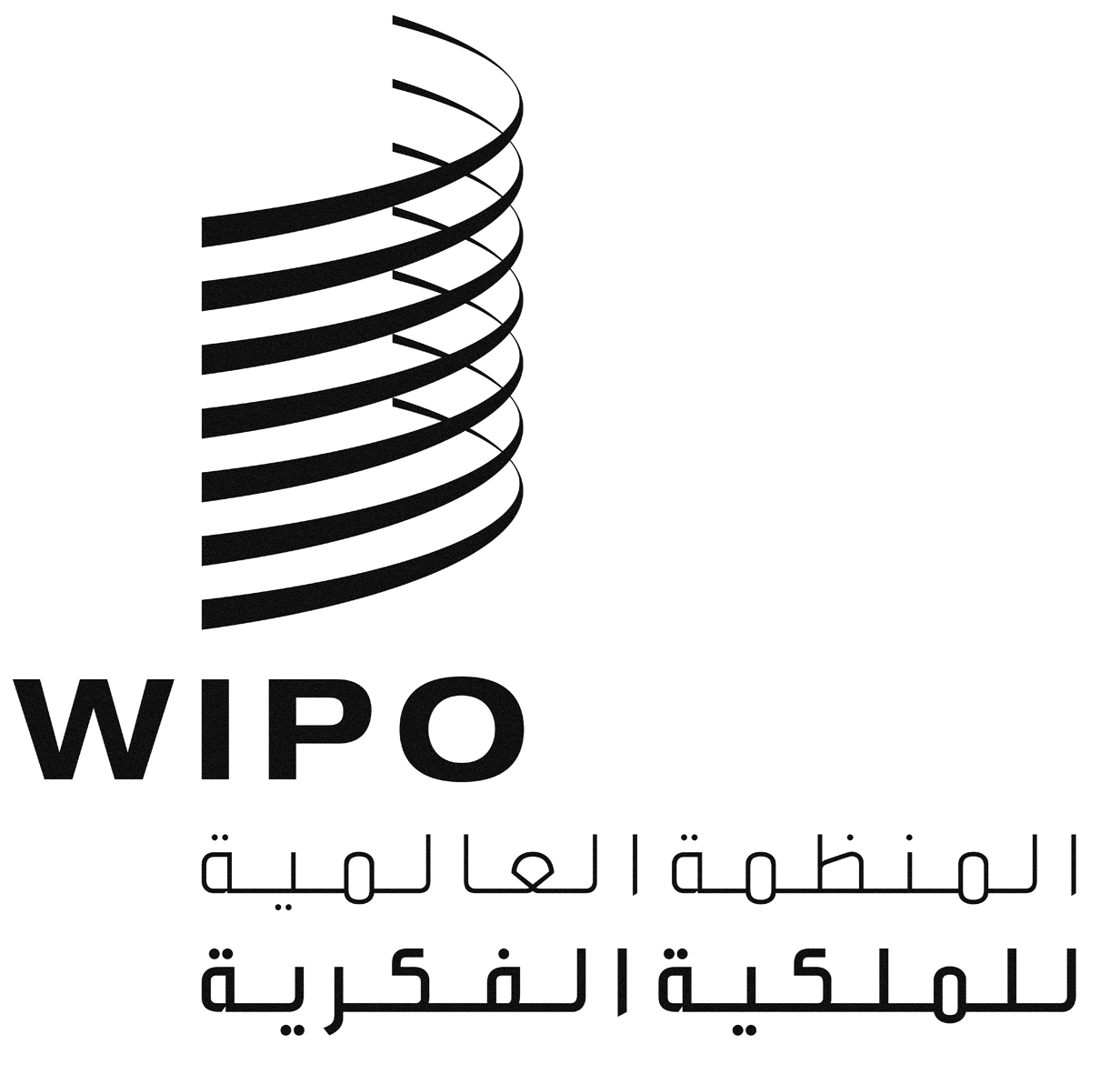 AWIPO/GRTKF/IC/28/1 PROV.WIPO/GRTKF/IC/28/1 PROV.WIPO/GRTKF/IC/28/1 PROV.الأصل: بالإنكليزيةالأصل: بالإنكليزيةالأصل: بالإنكليزيةالتاريخ: 28 أبريل 2014التاريخ: 28 أبريل 2014التاريخ: 28 أبريل 2014